     РАЗДЕЛ 1. ОРГАНИЗАЦИОННАЯ СТРУКТУРА СУБЪЕКТА БЮДЖЕТНОЙ ОТЧЕТНОСТИ   Полное наименование: Администрация муниципального образования Цвылевское сельское поселение Тихвинского муниципального района Ленинградской областиЮридический адрес: 187509 Ленинградская обл. Тихвинский района, п. Цвылево, д.4Фактический адрес: 187509 Ленинградская обл. Тихвинский района, п. Цвылево, д.4Администрация муниципального образования Цвылевское сельское поселение утверждена решением совета депутатов муниципального образования Цвылевское сельское поселение Тихвинского муниципального района Ленинградской области от 1от 18 ноября 2005 года № 19 и является исполнительно-распорядительным органом местного самоуправления муниципального образования Цвылевское сельское поселение. Учредителем администрации является совет депутатов Цвылевского сельского поселения. Администрация является юридическим лицом, учреждением органа власти, образованным для осуществления управленческих функций, имеет обособленное имущество, закрепленное в установленном порядке на праве оперативного управления. Финансирование администрации осуществляется за счет местного бюджета, доходная часть которого формируется за счет федеральных, региональных и местных налогов и сборов, неналоговых доходов по нормативам, установленным законодательными актами РФ, Ленинградской области, а также за счет безвозмездных поступлений от других бюджетов бюджетной системы РФ.Администрация Цвылевского сельского поселения осуществляет распорядительные функции по вопросам местного значения в соответствии с Конституцией РФ, в пределах своих полномочий, определенных ФЗ от 06.10.2003 г. «Об общих принципах организации местного самоуправления в РФ" (с последующими изменениями), Уставом муниципального образования, решениями совета депутатов Цвылевского сельского поселения, Положением об администрации, а также в случае передачи, отдельные государственные полномочия, переданные федеральным и областным законодательством (осуществление первичного воинского учета на территориях где отсутствуют военные комиссариаты, оформление должностным лицом нотариальных действий).Бюджетные полномочия участников бюджетного процесса муниципального образования Цвылевское сельское поселение утверждены решением совета депутатов Цвылевского сельского поселения от 19 декабря 2013 года № 09-173/2  "Об утверждении Положения о бюджетном процессе в муниципальном образовании Цвылевское сельское поселение Тихвинского муниципального района Ленинградской области" (с изменениями и дополнениями). Бюджетные полномочия администрации: главного распорядителя бюджетных средств, получателя бюджетных средств, главного администратора доходов бюджета, администратора доходов бюджета, главного администратора источников финансирования дефицита бюджета, осуществляющего операции с источниками внутреннего финансирования дефицита бюджета, администратора источников финансирования дефицита бюджета, осуществляющего операции с источниками внутреннего финансирования дефицита бюджета, получателя бюджетных средств, осуществляющего операции со средствами во временном распоряжении.Глава администрации Цвылевского сельского поселения - Ефимов Валентин Алексеевич. Заведующий финансовым сектором-главный бухгалтер - Дворяк Людмила Владимировна.Администрацией Цвылевского сельского поселения открыты следующие лицевые счета: 03969003370 открыт от 06.08.2019 года, в Управлении Федерального казначейства по Ленинградской области; 03453003370 открыт 15.01.2010г, 04453003370 открыт 01.01.2009г, 05453003370 открыт 27.05.2011г (средства во временном распоряжении)  в Отделении № 17 УФК по Ленинградской области.На балансе администрации Цвылевского сельского поселения с 01.01.2011г. находится казенное учреждение - МУ"Цвылевский КСК". Полное наименование: Муниципальное учреждение "Цвылевский культурно-спортивный комплекс". Юридический адрес: 187509 Ленинградская обл. Тихвинский района п. Цвылево д. 2
Фактический адрес: 187509 Ленинградская обл. Тихвинский района п. Цвылево д. 2
Муниципальное учреждение "Цвылевский культурно-спортивный комплекс" создано в соответствии с решением совета депутатов муниципального образования Цвылевское сельское поселение Тихвинского муниципального района Ленинградской области 09-67 от 28 октября 2010года. Собственником муниципального учреждения является муниципальное образование Цвылевское сельское поселение Тихвинского муниципального района Ленинградской области. Функции учредителя осуществляет администрация Цвылевского сельского поселения. МЦУ "ЦКСК" является юридическим лицом, создано в целях поддержки и развития в культурно-досуговой сферы в различных направлениях, формах, видах, в целях удовлетворения общественных потребностей в сохранении и развитии традиционной народной культуры, поддержки художественного любительского творчества, библиотечного обслуживания, физической культуры и массового спорта, другой самодеятельной творческой инициативы и социально-культурной активности населения, организации  его досуга и отдыха.Директор- Румянцева Любовь Андреевна.
МУ "Цвылевский КСК" открыты следующие лицевые счета: 03969Р08160 открыт от 06.08.2019 года, в Управлении Федерального казначейства по Ленинградской области;  04453Р08160 открыт 31.03.2011г,  в Отделении № 17 УФК по Ленинградской области.РАЗДЕЛ 2. РЕЗУЛЬТАТЫ ДЕЯТЕЛЬНОСТИ СУБЪЕКТА БЮДЖЕТНОЙ ОТЧЕТНОСТИНа территории поселения находится 31 населённый пункт: — 1 посёлок, 3 посёлка при ж/д станциях и 27 деревень. Численность постоянного населения Цвылевского сельского поселения 1857 человек.В штате администрации на конец года состоит 8 человек, в том числе: глава администрации - 1 зам.главы -1,специалисты - 4, водитель - 1, уборщица - 0,5, работник ВУС- 1. В МУ "Цвылевский КСК" - 14. На 01.01.2024 года балансовая стоимость имущества в оперативном управлении, всего составляет 40667851 руб.85 коп., остаточная стоимость 10097220 руб.49 коп., в том числе: -балансовая стоимость имущества администрации Цвылевского сельского поселения составляет 15678048рублей 81 коп, остаточная стоимость- 2625086 руб.06коп.;- стоимость имущества МУ "ЦКСК" в оперативном управлении составляет 24989803 руб.04 коп., остаточная стоимость – 7472134руб.43коп.Балансовая стоимость имущества казны 183201778 рублей 75 коп., остаточная стоимость имущества казны- 86459083 рублей 49 коп.Начисление платы за найм в бюджетном учете отражается по КБК 969 111 09045 10 0002 120 в дебет счета 1 205.29.564, кредит счета 1 401.10.129.Стоимость имущества казны, переданного в возмездное пользование (аренду) ОАО «УЖКХ» составляет балансовая стоимость 33 662655 руб. 51 коп., остаточная стоимость - 89385,22   Внешний муниципальный финансовый контроль осуществляет в соответствии с соглашением от 21 декабря 2022 года № 01-29С «О передаче полномочий контрольно-счетного органа Цвылевского сельского поселения по осуществлению внешнего муниципального финансового контроля» контрольно-счетная палата Тихвинского района.Внутренний финансовый контроль в учреждении осуществляют в рамках своих полномочий:руководитель учреждения, его заместитель; главный бухгалтер, сотрудники бухгалтерии; специалисты. В отчетном периоде подготовлено 3 решения совета депутатов по внесению изменений в бюджет Цвылевского сельского поселения.При санкционировании расходов сформировано 1656 заявок на расход. Зарегистрировано 421 договор с поставщиками и подрядчиками, гражданско-правового характера. В ходе исполнения бюджета составлено 44 справки об изменении росписи расходов, 4 справки об изменении росписи доходов.  В 2023 году 12 специалистов Цвылевского сельского поселения прошли обучение по дополнительному профессиональному образованию по дополнительной профессиональной программе: «Охрана труда работников организации», "Курсы повышения квалификации».  РАЗДЕЛ 3. АНАЛИЗ ОТЧЕТА ОБ ИСПОЛНЕНИИ БЮДЖЕТА СУБЪЕКТОМ БЮДЖЕТНОЙ ОТЧЕТНОСТИ За 2023 год бюджет Цвылевского сельского поселения по доходам исполнен на 102,0% или  32 246 150,37 рублей. Исполнение бюджета по расходам составляет 98,7% или 32 282 331,89 рубль. Бюджет исполнен с дефицитом в размере 36 181,52 рубль.ДОХОДЫ бюджета Цвылевского сельского поселенияРешением совета депутатов Цвылевского сельского поселения от 22 декабря 2022 года № 09-124 «О бюджете Цвылевского сельского поселения на 2023 год и на плановый период 2024 и 2025 годов» с учетом дополнений и изменений к нему предусмотрено поступление доходов в 2023 году в сумме 31 610 249,08 рубль. Фактически за указанный период поступило в местный бюджет 32 246 150,37 рублей или 102,07 % (поступили доходы сверх плана в размере 635 901,29 рубль). Исполнение плановых показателей (по форме 0503164):Налоговые доходы (7351220,82 руб.) и неналоговые доходы (576802,26 руб.) составляют 24,6 % от общего объема доходов бюджета 2023 года. Остается высоким удельный вес трансфертов из вышестоящих бюджетов – 75,0% от общих доходов. Поступления из вышестоящих бюджетов составили 24192127,29 рублей, данные средства направлялись на исполнение переданных полномочий в сфере культуры, на реализацию региональных программ, в том числе в сфере культуры, жилищно-коммунальной деятельности. Результат исполнения бюджета Цвылевского сельского поселения за 2023 год по источникам доходов бюджета характеризуется следующими показателями:- общий объем доходов 32246150,37 рублей, что выше годовых назначений на   635901,29 рублей:- поступление налоговых и неналоговых доходов составило 7928023,08 рублей, или 108,7% годовых назначений. Дополнительно в бюджет Цвылевского сельского поселения поступило доходов от использования имущества, находящегося в государственной и муниципальной собственности- 576802,26 руб.; доходов от уплаты акцизов - 4263964,86 руб.Налоговые доходы – один из значимых источников поступления доходов, удельный вес в общем объеме доходов составил 22,8% или 7351220,82 рублей (более 109,6 % от плановых назначений). Основными налоговыми доходами являются НДФЛ, акцизы и земельный налог с организаций. На их долю приходится 96,77% налоговых доходов.Сумма поступлений от налога на доходы физических лиц составила 1988733,48 рублей или 27,1 % от суммы всех налоговых поступлений (111,6% от плановых назначений). Увеличение поступлений составило 206845,19 рублей.Сумма поступлений от акцизов составила 42063964,86 рубль или 58,0 % от суммы всех налоговых поступлений (114,9% от плановых назначений). Увеличение поступлений составило 553664,86 рублей.Сумма поступлений от земельного налога с организаций составила 847852,12 рублей или 11,5 % от суммы всех налоговых поступлений. Неналоговые доходы.Удельный вес неналоговых доходов в общем объеме доходов составил 1,8 % или 576802,26 рублей (98,3% от плановых назначений).  Уменьшение поступлений составило 9897,74 рублей.Основными неналоговыми доходами являются доходы от сдачи в аренду имущества, составляющего государственную (муниципальную) казну (за исключением земельных участков) – 345,1 тыс. руб. (59,8 % от суммы неналоговых доходов).- прочие поступления от использования имущества, находящегося в собственности поселений (за исключением имущества муниципальных бюджетных и автономных учреждений, а также имущества муниципальных унитарных предприятий, в том числе казенных) – 231,7 тыс. руб. (40,2 % от суммы неналоговых доходов).Безвозмездные поступления.Удельный вес безвозмездных поступлений в общем объеме доходов составил 75,4% или 24318127,29 рублей (100% от плановых назначений).     Наличие и причины образования отклонений от плановых показателей по доходам бюджета (≤ 100% ≥), рублей  РАСХОДЫ Цвылевского сельского поселения:                    Исходя из общего объема налоговых и неналоговых доходов бюджета, с учетом дотации из областного бюджета и дотации из районного бюджета на выравнивание уровня бюджетной обеспеченности, субвенций, доходов от оказания платных услуг бюджетных учреждений, расходы бюджета Цвылевского сельского поселения за 2023 год определены в сумме 32 705 703,87 рублей и исполнены в сумме 32 282 331,89 рублей, т.е. на 98,7 %.                  Наличие и причины образования неиспользованных объемов лимитов бюджетных обязательств и бюджетных ассигнований, не отраженных в форме 0503164 отражены в таблице:Не исполнено утвержденных бюджетных назначений: Функционирование Правительства Российской Федерации, высших исполнительных органов государственной власти субъектов Российской Федерации, местных администраций исполнение 98,5 % - сокращение расходов по аппарату управления;Другие общегосударственные вопросы исполнение 99,5% - в связи с уменьшением расходов;Не израсходованы средства резервного фонда, так как не было необходимости в их использовании;Национальная экономика исполнение 98,4% - экономия, сложившаяся по результатам проведения конкурсных процедур.Жилищно-ко ммунальное хозяйствоисполнение 98,2% - экономия, сложившаяся по результатам проведения конкурсных процедур;КУЛЬТУРА, КИНЕМАТОГРАФИЯ исполнение 99,0 %, в связи с уменьшением расходов;ФИЗИЧЕСКАЯ КУЛЬТУРА И СПОРТ исполнение 99,8 %, в связи с уменьшением расходов.Источниками дефицита бюджета Цвылевского сельского поселения являются остатки средств на счете бюджета поселения на 01.01.2023 года. Требование пункта 3 статьи 92.1 Бюджетного кодекса РФ по объему дефицита местного бюджета в размере 10% утвержденного общего годового объема доходов без учета утвержденного объема поступлений и поступлений налоговых отчислений по дополнительному нормативу отчислений соблюдено. При формировании дефицитов бюджетов учтены требования пункта 1 статьи 92.1 Бюджетного Кодекса РФ в части превышения ограничения дефицита бюджета. В Цвылевском сельском муниципального долга нет.В отчетном году случаев принятия бюджетных (денежных) обязательств сверх объема бюджетных ассигнований и ЛБО не было.В 2023 году средств из федеральных целевых программ в бюджет Цвылевского сельского поселения не поступало. Отчеты об исполнения бюджета ежемесячно размещаются на официальном сайте Цвылевского сельского поселения в разделе «Бюджет» - «Отчеты об исполнения», ссылка: https://tikhvin.org/gsp/cvyljovo/byudzhet/otch-isp-byudz.phpРАЗДЕЛ 4. АНАЛИЗ ПОКАЗАТЕЛЕЙ БУХГАЛТЕРСКОЙ ОТЧЕТНОСТИ СУБЪЕКТА БЮДЖЕТНОЙ ОТЧЕТНОСТИНа 1 января 2024 года просроченной кредиторской задолженности не имеется. По состоянию на 01 января 2024 года сформированы сведения по форме 0503169 в части дебиторской и кредиторской задолженности:Дебиторская задолженность по Администрации Цвылевского сельского поселения сотавляет на сч. 205-2 324 196,16 рублей, в том числе:-по счету  120511000 составляет 1 305 728,26 руб., в том числе просроченная 1 240 839,26 руб. Просроченная задолженность образовалась не исполнением обязанности по уплате в установленный срок должниками налогов, сборов, страховых взносов. Инспекциями приняты следующие меры по взысканию. В соответствии со ст. 69 НК РФ, п. 2 ст. 70 НК РФ выставлены и направлены должникам требования об уплате налога, сбора, страховых взносов, пени, штрафа. С целью принудительного взыскания задолженности в соответствии со ст. 46 НК РФ Инспекциями вынесены Решения о взыскании налога, сбора, страховых взносов, пени, штрафа за счет денежных средств должников и приняты решения о приостановлении операций по счетам в соответствии со ст. 76 НК РФ. Инспекциями на расчетные счета должников в банках были выставлены инкассовые поручения, вынесены Решения и Постановления о взыскании налога, сбора, страховых взносов, пени, штрафа за счет имущества в соответствии со ст. 47 НК РФ, вынесены Постановления о наложении ареста на имущество в соответствии со ст. 77 НК РФ. По сч. 206 – 42542,50 руб (за услуги связи ПАО "Ростелеком" авансовый платеж -498,6, коммунальные услуги АО "УЖКХ" - 7974.40. авансовый платеж ООО "Киришиавтосервис" - 34069,5).По МЦУ "ЦКСК" дебиторская задолженность на 01.01.2024 по отсутствует.        Кредиторская задолженность на 01.01.2024г. составляет всего: 466 510,99 руб., в том числе:  по счету 120511000 в сумме 292 683,31 руб. числится переплата по налоговым платежам.По расходам сч. 302.23  на потребление электроэнергии по администрации задолженность за декабрь 2023 года - 162994,77 рублей, по МУ "ЦКСЦ"задолженность за электроэнергию декабрь 2023 года - 3198,78 рублей, задолженность ПАО "Ростелекос" -69,88 руб., что отражено в форме 0503169К.        По счету 1 40110 155 в сумме 126000,00 руб. отражены прочие безвозмездные поступления, зачисленные в бюджет поселения от юридических и физических лиц. Основные средства учитываются на следующих счетах бухгалтерского учета: 101.12 «Нежилые помещения (здания и сооружения); 101.34 «Машины и оборудование»; 101.35 «Транспортные средства»; 101.36 «Инвентарь производственный и хозяйственный», 101.38 «Прочие основные средства-иное движимое имущество учреждения». Имущество казны, в том числе объекты теплоснабжения, переданные в операционную аренду, учитывается на счете 108.50 «Нефинансовые активы, составляющие имущество казны» забалансовом счете 25.2Обязательств по судебным решениям и исполнительным документам на 1 января 2024 года нет.          РАЗДЕЛ 5. ПРОЧИЕ ВОПРОСЫ ДЕЯТЕЛЬНОСТИ СУБЪЕКТА БЮДЖЕТНОЙ ОТЧЕТНОСТИ   В процессе деятельности администрации Цвылевского сельского поселения и в том числе для ведения учета используются следующие программные средства: 1С: Бухгалтерия; 1С Зарплата и Кадры, АЦК-финансы; АИС ГЗ ЛО, СУФД, Свод-Смарт, Соглашения МБТ.Размещение информации и взаимодействие с органами государственной власти в сети интернет предоставляется специалистами администрации Цвылевского сельского поселения с использованием и эксплуатацией следующих информационных систем:- Государственная автоматизированная информационная система «Управление»;- Единая Государственная Информационная Система Социального Обеспечения;- Федеральная информационная адресная система;- Портал Нотариальной палаты- ССТУ.РФ;- Информационный портал Кодекс;- Информационное общество реестр государственных услуг;- Государственная информационная система ЖКХ;- Модуль Государственной Информационной Системы;- Региональная Государственная Информационная Система «Энергоэффективность»;- Фонд пространственных данных;- Единая информационная система;- Портал межведомственного электронного взаимодействия Ленинградской области;- Россреестр;-Федеральная информационная адресная система;- Система электронного документооборота;- Информационный модуль ГИС «Единое окно»;- Общедоступная информационная система контроля за формированием и использованием средств дорожных фондов (Система контроля дорожных фондов) (СКДФ));-Поквартирная карта Ленинградской области.-Сайт государственных муниципальных учреждений - информация о финансовой деятельности МУ "ЦКСК".       Инвентаризация в целях составления годовой отчетности за 2023 год проведена по состоянию на 01 декабря 2024г. Признаков обесценения объектов нефинансовых активов не выявлено, недостач и хищений не обнаружено, в связи с чем в составе Пояснительной записки не представляется Таблица № 6.  Создан резерв предстоящих расходов на оплату отпусков в сумме 248 009,69 руб.   Незавершенных объектов капстроительства нет.  Мероприятия по внутреннему финансовому контролю не проводились. В составе годовой отчетности и пояснительной записки к ней отсутствуют числовые показатели в следующих формах и приложениях – Сведения о госдолге, бюджетных кредитах (ф. 0503172);                                                             - Сведения об изменении остатков валюты баланса (ф.0503173).                                                                                                                    Бюджетная отчетность за 2023 год составлена в соответствии с требованиями Инструкции о порядке составления и представления годовой, квартальной и месячной отчетности об исполнении бюджетов бюджетной системы Российской Федерации, утвержденной приказом Министерства финансов Российской Федерации от 28.12.2010 № 191н (с изменениями и дополнениями). Отчетность представлена в программном комплексе «Свод-Смарт» в установленные финорганом сроки.Документ подписан электронной подписью. Дата представления 18.03.2024
Главный бухгалтер(Торопова Ольга Алексеевна, Сертификат: 2EDA19BD18C4ECF81860E00F9976AC26, Действителен: с 11.07.2023 по 03.10.2024),Руководитель финансово-экономической службы(МАТВЕЕВА ТАТЬЯНА ВИКТОРОВНА, Сертификат: 5DB402DD02409B0AF67029F5EF111F0B, Действителен: с 07.12.2023 по 01.03.2025),Руководитель(Суворова Светлана Александровна, Сертификат: 7038BDFDF116120A06657313740965C3, Действителен: с 15.02.2023 по 10.05.2024)        Утв. приказом Минфина РФ 
от 28 декабря 2010 г. № 191н 
(в ред. от 16 ноября 2016 г.)ПОЯСНИТЕЛЬНАЯ ЗАПИСКАКОДЫФорма по ОКУДФорма по ОКУД0503160                          на   1 января 2024 г.                          на   1 января 2024 г. Дата01.01.2024Код субъекта бюджетной отчетностиГлавный распорядитель, распорядитель,получатель бюджетных средств, главный администратор,   администратор доходов бюджета,по ОКПОглавный администратор, администратор администратор источников финансированиядефицита бюджета Цвылёвское сельское поселение Тихвинского муниципального района Ленинградской области         дефицита бюджета Цвылёвское сельское поселение Тихвинского муниципального района Ленинградской области         Глава по БК969Наименование бюджета (публично-правового образования) Бюджет сельских поселений (публично-правового образования) Бюджет сельских поселений по ОКТМОПериодичность:    месячная, квартальная, годоваяЕдиница измерения: руб.    по ОКЕИ383Наименование показателяУчтено на 2023 г.Исполнено % исполнения Налоговые доходы, неналоговые доходы7 292 121,797 928 023,08108,7Безвозмездные поступления от других бюджетов бюджетной системы РФ(202 00000000000000150)24 192 127,2924 192 127,29100,0 Прочие безвозмездные поступления (207 000000000000000)126 000,00126 000,00100,0Всего доходов31 610 249,0832 246 150,37102,0Расходы32 705 703,8732 282 331,8998,7Дефицит (-)/ профицит (+)-1 095 454,79-36 181,52-КФСРКВРНаименование КВРУчтено по бюджетуИсполнено% исполненияПримечание0104242Закупка товаров, работ, услуг в сфере информационно-коммуникационных технологий260 103,00257 224,3698,89Отсутствие принятых бюджетных и 
денежных обязательств0104244Прочая закупка товаров, работ и услуг424 297,00414 702,1097,74Отсутствие принятых бюджетных и 
денежных обязательств0104247Закупка энергетических ресурсов689 100,00597 038,4886,64Отсутствие принятых бюджетных и 
денежных обязательств0111870Резервные средства30 000,000,000,00Отсутствие принятых бюджетных и 
денежных обязательств0113244Прочая закупка товаров, работ и услуг348 000,00339 988,7497,70Отсутствие принятых бюджетных и 
денежных обязательств0113853Уплата иных платежей5 000,004 718,0094,36Отсутствие принятых бюджетных и 
денежных обязательств0409244Прочая закупка товаров, работ и услуг5 890 485,645 795 907,2198,39Отсутствие принятых бюджетных и 
денежных обязательств0501244Прочая закупка товаров, работ и услуг494 184,00454 669,7192,00Отсутствие принятых бюджетных и 
денежных обязательств0502244Прочая закупка товаров, работ и услуг1 785 661,751 747 568,5597,87Отсутствие принятых бюджетных и 
денежных обязательств0503244Прочая закупка товаров, работ и услуг2 970 907,292 954 294,2999,44Отсутствие принятых бюджетных и 
денежных обязательств0801242Закупка товаров, работ, услуг в сфере информационно-коммуникационных технологий48 000,0043 132,9789,86Отсутствие принятых бюджетных и 
денежных обязательств0801244Прочая закупка товаров, работ и услуг792 892,00782 251,2398,66Отсутствие принятых бюджетных и 
денежных обязательств0801247Закупка энергетических ресурсов2 406 908,002 342 239,3397,31Отсутствие принятых бюджетных и 
денежных обязательств0801853Уплата иных платежей10 000,000,000,00Отсутствие принятых бюджетных и 
денежных обязательств1101244Прочая закупка товаров, работ и услуг50 000,0048 431,7396,86Отсутствие принятых бюджетных и 
денежных обязательствРуководитель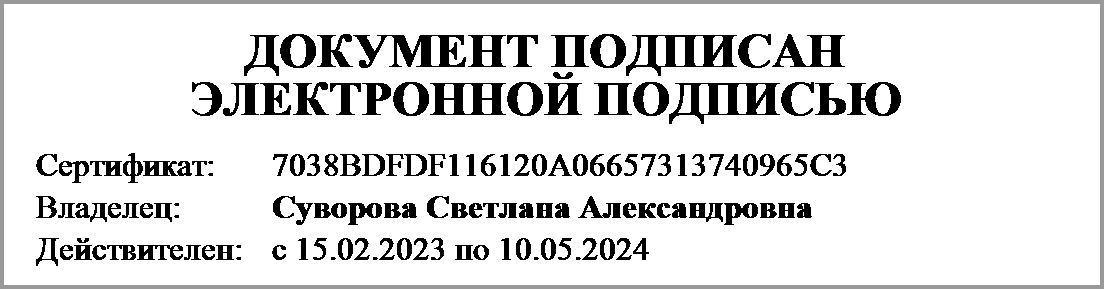 (расшифровка подписи)Руководитель финансово- экономической службы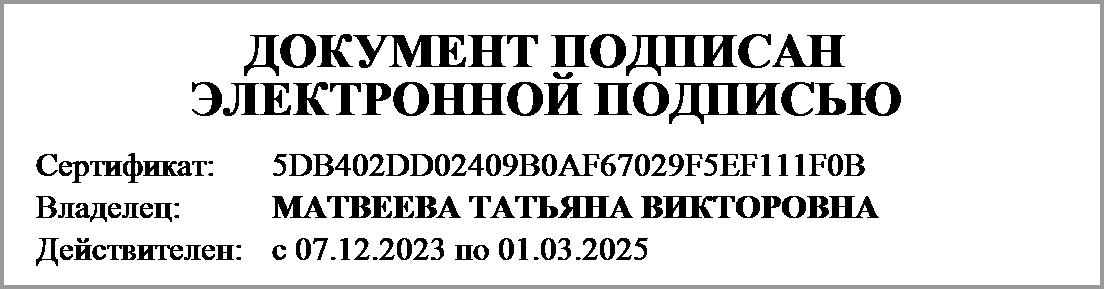 (расшифровка подписи)Главный бухгалтер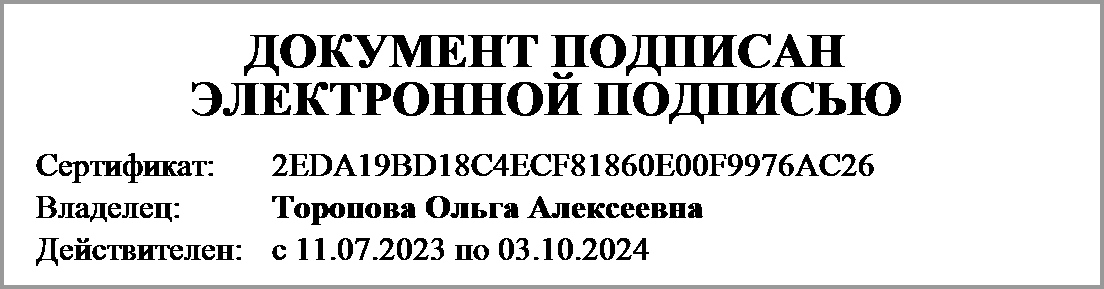 (расшифровка подписи)